Nombre de la actividad: Reunión con ACOPASMUR, para brindar apoyo en creación de fábrica de concentrado.Actividad: Como parte del Compromiso de la Reactivación Económica COVID19, Está mañana parte del Equipo Técnico Municipal se reunieron con los Representantes de ACOPASMUR de R. L, Asociación de Ganaderos la cual está compuesta por 107 socios, el objetivo principal es tener un acercamiento y apoyar a la Instalación de una Fábrica de Concentrado para Ganado.Proyecto que estaría beneficiando a los Ganaderos del Municipio de Chalatenango.Fecha: 9 de septiembre de 2020.Ubicación:  Salón de Reuniones de la Municipalidad de Chalatenango.Hora: 10:00am.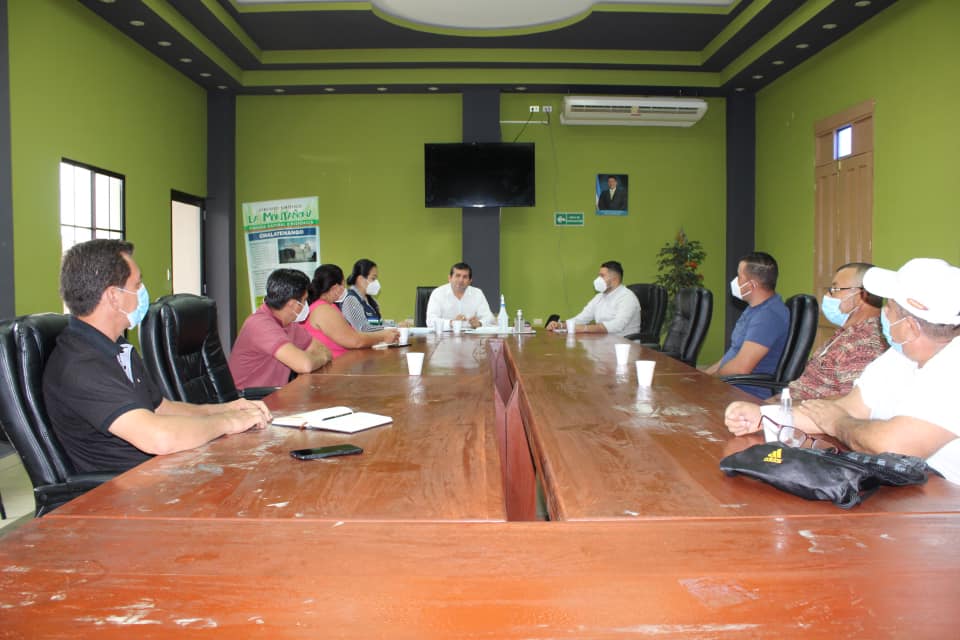 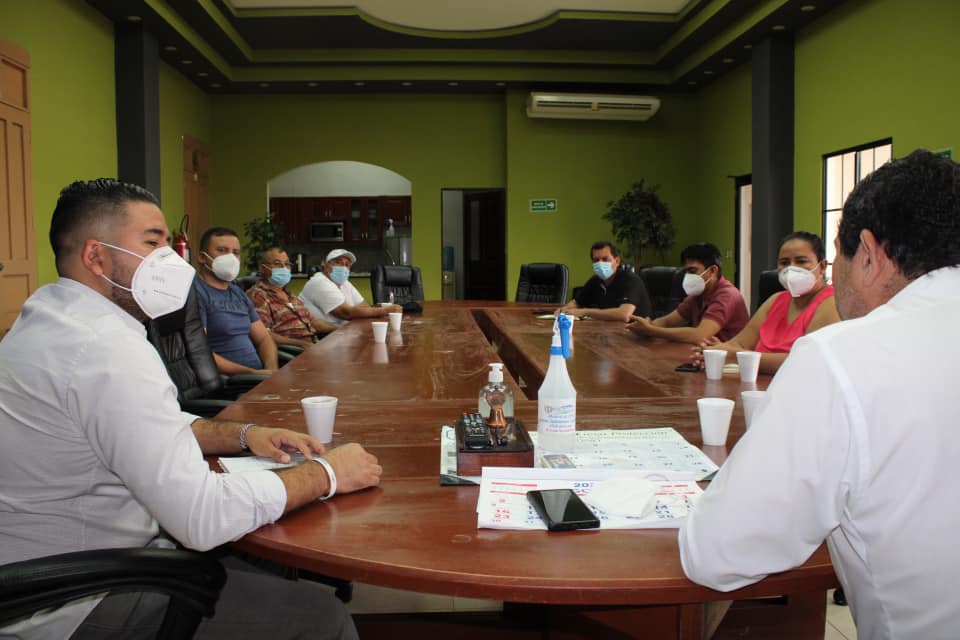 